กิจกรรมการแสดงถึงการมีส่วนร่วมของผู้บริหารสูงสุดนายกเทศมนตรีตำบลหนองกราดพร้อมด้วยคณะผู้บริหาร  รองปลัดเทศบาล  หัวหน้าสำนักปลัดเทศบาล ผู้อำนวยการกองทุกกอง พนักงานเทศบาล ลูกจ้างประจำ และพนักงานจ้าง ร่วมกิจกรรมเคารพธงชาติ ประชาสัมพันธ์ โครการ กิจกรรม ปรึกษาหารืองานในหน้าที่ต่าง ๆ เพื่อส่งเสริมหน่วยงานด้าน คุณธรรมและโปร่งใส เป็นการเสริมสร้างวัฒนธรรมองค์กรที่ดีปลูกฝังจิตสำนึก ป้องกันการทุจริตในองค์กร  ณ  สำนักงานเทศบาลตำบลหนองกราด  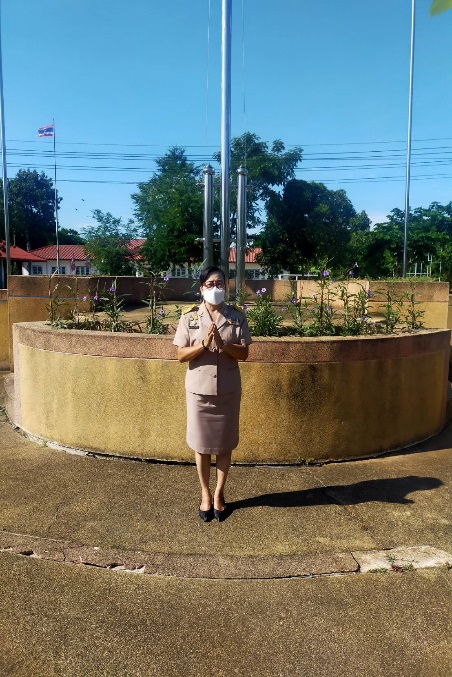 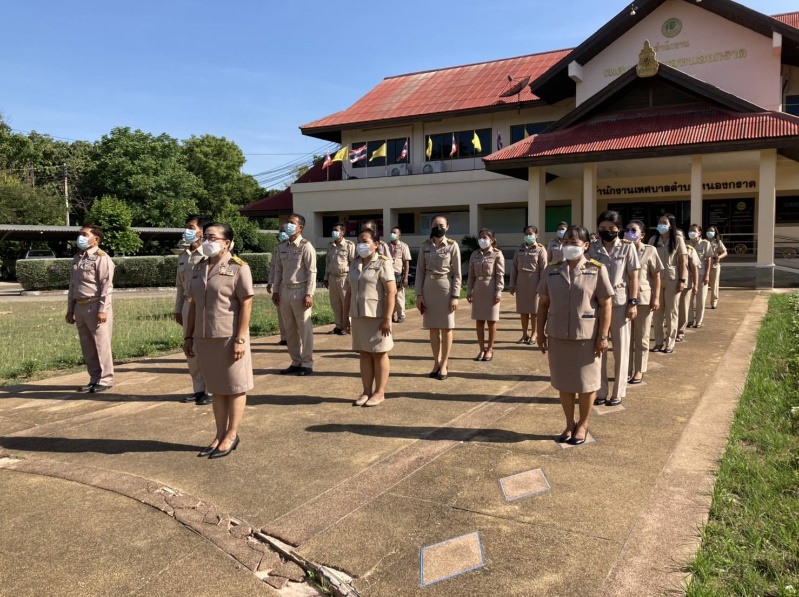 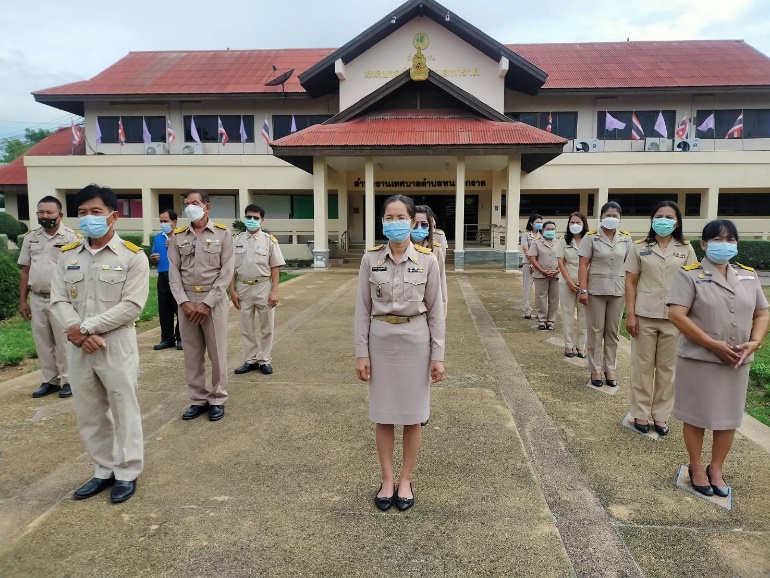 